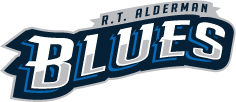 Newsletter | June 2018ADMINISTRATION MESSAGE June is always bittersweet. As we all look forward to a restful summer with family and friends, we are mindful of the relationships that have been established and the incredible memories that have been formed. It has been an amazing year at RTA, as we continue to evolve, grow and wonder together. There have been many stories and lots of laughter. I wish everyone a summer filled with books, camping, travels, lemonade and bicycles.Please check both your email and our website for updates and for the most current information, as we begin to plan for next year’s learning.Kind regards,Brenda LewisRTA Band Concert I would like to extend a very special thank you to all of the families who attended last weeks’ Band Concert. From a principal’s perspective, with an office right beside the Music Room, I was very impressed with the growth and the caliber of music undertaken by our Gr. 7-9 students. Moreover, it was great to see our Grade 6 students experience their first instrumental musical moments. Grade 9 Farewell and Heritage Park CelebrationAll of the RTA staff and Grade 9 students would like to thank the RTA School Council and RTA Parent Association for funding this year’s Grade 9 Farewell and Heritage Park Celebration. It was truly a perfect evening – filled with speeches, awards, memories, delicious food and lots and lots of dancing!Pep Rally/Talent Show/School Celebration: Friday, June 1: 10:00-11:30 PMMs. Ballantine’s Leadership class has been working hard these past couple of weeks, preparing for RTA’s annual Pep Rally/Talent Show/School Celebration. Throughout this jam-packed morning, students and families are invited to celebrate a year of accomplishments. Celebrating both teams and individuals, we look forward to the cheers, the awards, and the myriad of talent. You will definitely be impressed with the RTA teachers’ number as well!Welcome to RTA Event: Friday, June 1: 1:45-2:45 PM.This is another opportunity for new families to explore RTA – Amazing Race Style!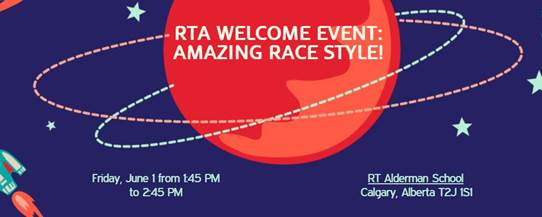 Volunteer Tea:June 14th, 1:00 PMMs. Ballantine, the Leadership team, Ms. Gray and our grade 7-9 Band students have been working very hard to prepare for a very special Volunteer Tea on June 14th. We truly appreciate all of the parent support – from field trips, fundraising to parent communication and baked goodies!Dress codeAs summer weather has arrived early, please remind your student(s) of the following expectation in our school handbook:We ask students to use good judgment in considering what to wear for school. Student attire is unacceptable if it:Makes other students or staff feel uncomfortableIs upsetting to other students or staffIs unsafeIn accordance with CBE Administrative Regulation 6010, decisions as to what constitutes acceptable clothing are made at the discretion of school administration. Students with excessively revealing or other unacceptable attire may be required to change clothing, be kept in the office area, or be sent home to dress appropriately.Grades 6 and 9 Provincial Achievement Tests (PATs):Quick Facts for Parents/Guardians What are PATs? Provincial Achievement Tests (PATs) are administered to students in grades 6 and 9 and have three main purposes: • to determine if students are learning what they are expected to learn; • to report to Albertans how well students have achieved provincial standards at given points in their schooling; • to assist schools, authorities, and the province in monitoring and improving student learning. When are PATs administered? PATs are administered in May and June annually in English and French language arts, mathematics, science and social studies in grade 6 and grade 9. Some grade 9 students write PATs in January of each year. Are there any practice questions my child can do before writing PATs? Yes. Students can try out the released questions from previous PATs that are located at https://questaplus.alberta.ca/PracticeMain.html. When will I find out my child’s PAT results? After PATs are administered, schools share the preliminary results with parents. Each fall, Individual Student Results (ISPs) are made available to schools that contain official student results. Schools then share the ISPs with parents and keep a record of the ISP on the student’s record in accordance with the Student Record Regulation. Want to know more? More information and resources for the PATs are available on the Alberta Education website at https://education.alberta.ca/provincial-achievement-testsRTA School Council Casino:August 21st and August 22ndSave the Date!Upcoming Casino Dates August 21st and 22nd, 2018 Please help our school raise important funds by volunteering for a shift at the Deerfoot Inn and Casino. NO experience is necessary. All positions get the full support and guidance from our Casino Advisor. Each volunteer raises approximately $220/hour, which goes directly to our school!! We still have 23 open shifts that need to be filled. Please click on the link below to sign up. http://www.signupgenius.com/go/60b084aa8a92aa2fc1-casinoRegistration for Transportation:Registration May 22 – Monday, June 11thDear Parents/Guardians:For the 2018-19 school year the majority of CBE students will have similar transportation service as they have in the current school year. As part of our long-term, sustainable transportation system we have eliminated the need to subsidize the costs of transportation from the larger CBE budget. We will continue to ensure the delivery of safe and efficient transportation for students.Pre-registration May 22 – June 11The transportation pre-registration period will begin on Tuesday, May 22 and close on Monday, June 11, 2018. Transportation pre-registrations can be completed using My CBE Account. To be included in the yellow school bus route planning for September, parents must pre-register by June 11. Any registrations received after that date will not be considered until route changes are done after Thanksgiving. The more registrations we receive by the deadline, the more efficient route planning will be for September.Students attending an Alternative Program – will continue to access yellow school bus service within a congregated stop model. The longest distances to a yellow bus stop will be for students travelling across the city to a program at a single site. These students may have bus stops located beyond the travel distance guidelines.2017-18 Transportation FeesYellow School BusAll Alternative Program riders assigned to yellow school bus service will be charged the proposed fee of $350/year. This is a less than five per cent increase from the previous two years. Please note this fee is subject to Board of Trustee and Ministerial approval.More transportation information can be found on the CBE website www.cbe.ab.ca/transportation.Next year Gr. 7-9 CTF Options:Options are due June 8, 2018A link to an online survey was sent out to all next year Gr. 7, 8 & 9 families a few weeks ago, where students were asked rank their CTF option choices for next year: https://goo.gl/forms/Z1D47vW3dbQVxuek2Gr. 5 & 6 students will be scheduled into a CTF Option exploration wheel next year. Students who select Band and/or French will take the course for the entire year. (Changing Band/French during the year is very difficult). If Band AND French are both chosen, no other CTF options will be selected. If you choose Band OR French then you will still need to select CTF option online.  We are asking families to complete their option selections by June 8th. Please let us know if you have any questions regarding next year grade 7-9 option selections: rtaldeman@cbe.ab.ca or 403-777-7520.CTF Grade 7-9 Option Descriptions for RTA 2018-2019 ArtDo you like to draw?  Do you like 3D work such as clay?  If so, Art may be right for you… This course will look at the elements and principles of design, through a focus on drawing and painting.  Students may use a variety of materials, including the following: graphite, charcoal, conte, pen/ink, acrylic paint, and/or watercolour paint to make interesting and creative projects that bring your imagination to life! Students will use clay, paper-mache, wire, cardboard, and found objects to create interesting and creative art pieces.  BandThe RTA band is open to any Grade 7, 8 or 9 student.  We welcome new members in Grade 8 and 9 that were not previously in band.  Students will continue to develop musical skills and use them in a variety of performance situations.  In addition to these skills, music benefits students in a variety of ways.  It teaches perseverance, teamwork, enhances coordination and cognitive multitasking through playing, listening, counting and following a conductor.  A trip is tentatively planned to Banff in the spring of 2019.  Instrument rental through the CBE is currently $100.  Students registering for band are making a full year commitment and are required to attend the Winter and Spring concerts (dates will be sent out in early September).BusinessStudents will learn the basics of business including theory and practice. Students will develop business plans, explore consumerism, advertising and marketing, create a business idea and promote it in a Dragons' Den scenario. Students will also get the opportunity to learn about the stock market and investing, as well as take part in an on-line stock market simulation.DramaA Drama rocks! Drama students will learn and perfect basic acting and performing skills, including character development, storytelling and improvisation. Students will be taught the basics in hand-to-hand stage combat, with an emphasis on safety. Students will perform their original creations in front of the class throughout the term.FoodsCulinary students in Foods will explore the skills and training required for the diversity of careers in the food industry. Topics may include: food safety, skill techniques, meal plans, event planning, plating, napkin folding, place settings, appetizers, breads, entrées, desserts, snacks and cake decorating. Come learn techniques to create your own unique dish. FrenchThis full-year course serves as an introduction to the Junior High French program and is the only entry point without an immersion background. Previous experience is not required. This is a very interactive class with an emphasis on speaking, writing and reading. Skits, music, games, projects and technology are all used to facilitate learning. Students will learn about their identity, school routines, weather and describing people in their life. Intro to RoboticsHave you ever wondered about robotics? Have you ever tried working with a robot before? This class is designed for people with little to no experience with robotics. We will focus on basic tasks such as moving forwards, backwards, turning and completing small tasks.LeadershipDo you like to help plan and execute fun activities for our school? Then, Leadership is the place for you.  Students in this option will be in charge of planning and running events in the last term of school, such as the Volunteer Tea, Activity Day, Talent Show and Celebration Assembly.  A willingness to work together and be leaders in the school is a must!Learning StrategiesAre you feeling disorganized? Are you lagging behind in your work? Learning Strategies might be the place for you.  In this option, your core teachers will provide weekly updates re: what you need to work on; you will also use this time to practice and learn organization and study habits.  Be prepared to work if you take this option!Multimedia Do you like movies? Do you enjoy story telling?  If so, Multimedia might be for you…. Using stop motion technology, green screens, editing software, expert instruction and your imagination, you will easily bring ideas to life. Don't forget to add images, sound effects, voice-overs, special effects, transitions and titles...  Check us out and see where your imagination will take you!Musical TheatreDo you like to act? Dance? Sing? Then musical theatre is the place for you. Students in this class will be putting together a musical to perform for the school and general public as well. Past shows include: We Will Rock You, Aladdin, High School Musical, Shrek, and Beauty and the Beast. Outdoor EducationOutdoor education is an amazing opportunity to participate in a variety of outdoor activities, while looking at environmental issues and ecosystems in Canada and beyond. Topics may include: Wilderness First Aid, Backcountry Cooking and Nutrition, Bike Maintenance, Avalanches, Team Building and Climate Change. Students choosing this course should be ready to have fun being active in the outdoors and learning about outdoor environments. Wood Working/ConstructionDo you like working with your hands and building things?  Are you interested in 3D design and bringing those designs to life?  Construction is the place for you…  Students will learn beginner, intermediate and advanced techniques in solid woods construction.  They will learn the fundamentals of following tools: band-saws, drill presses, and other power tools.